Srednja medicinska škola 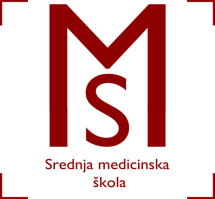 Slavonski BrodV. Jagića 3ARASPORED  VJEŽBI U KABINETIMA I ZDRAVSTVENIM USTANOVAMA ZA                                                        1.B  RAZRED FIZIOTERAPEUTSKI TEHNIČAR/TEHNIČARKAŠkolska godina 2017./2018.Srednja medicinska škola Slavonski BrodV. Jagića 3ARASPORED  VJEŽBI U KABINETIMA I ZDRAVSTVENIM USTANOVAMA ZA                                                        2.C  RAZRED FIZIOTERAPEUTSKI TEHNIČAR/TEHNIČARKAŠkolska godina 2017./2018.Srednja medicinska škola Slavonski BrodV. Jagića 3ARASPORED  VJEŽBI U KABINETIMA I ZDRAVSTVENIM USTANOVAMA ZA                                                        3.B  RAZRED FIZIOTERAPEUTSKI TEHNIČAR/TEHNIČARKAŠkolska godina 2017./2018.Srednja medicinska škola Slavonski BrodV. Jagića 3ARASPORED  VJEŽBI U KABINETIMA I ZDRAVSTVENIM USTANOVAMA ZA                                                        4.B  RAZRED FIZIOTERAPEUTSKI TEHNIČAR/TEHNIČARKAŠkolska godina 2017./2018.4.25.9.-29.9.Uvod u rehabilitaciju1.Školski kabinetPet.10.40-11.254.25.9.-29.9.Uvod u rehabilitaciju2.Školski kabinetPet. 11.30-12.154.25.9.-29.9.Uvod u rehabilitaciju3.Školski kabinetPet. 12.20-13.054.25.9.-29.9.4.25.9.-29.9.MasažaPon. 7.10-8.451.Školski kabinet4.25.9.-29.9.MasažaPon. 8.50-10.252.Školski kabinet4.25.9.-29.9.MasažaPon. 10.40-12.153.Školski kabinet4.25.9.-29.9.Fizikalna terapijaPon. 8.50-11.251.Školski kabinet4.25.9.-29.9.Osnove kineziologijePon.9.40-10.253.Školski kabinet4.25.9.-29.9.Osnove kineziologijePon. 10.40-11.252.Školski kabinet4.25.9.-29.9.Osnove kineziologijePon. 11.30-12.151.Školski kabinetNASTAVNI TJEDANPREDMET RADNO VRIJEMEGRUPARADILIŠTE4.25.9.-29.9.Osnove kineziologijePon. 7.10 -7.551.Školski kabinet4.25.9.-29.9.Osnove kineziologijeUt. 7.10-7.552.Školski kabinet4.25.9.-29.9.Osnove kineziologijeČet. 7.10-7.553.Školski kabinet4.25.9.-29.9.Osnove kineziologijePet. 10.40-11.252.Školski kabinet4.25.9.-29.9.Osnove kineziologijePet. 11.30-12.153.Školski kabinet4.25.9.-29.9.Osnove kineziologijePet. 12.20-13.051.Školski kabinet4.25.9.-29.9.KineziterapijaUt.8.00-12.301.DZSINO4.25.9.-29.9.KineziterapijaPet. 10.40-11.253.Školski kabinet4.25.9.-29.9.KineziterapijaPet. 11.30-12.151.Školski kabinet4.25.9.-29.9.KineziterapijaPet. 12.20-13.052.Školski kabinet4.25.9.-29.9.MasažaUt.8.00-11.002.DZSINO4.25.9.-29.9.MasažaUt.11.30-13.052.Školski kabinet4.25.9.-29.9.Fizikalna terapijaUt.8.00-12.30	  	3.ORBFMIRNASTAVNI TJEDANPREDMET RADNO VRIJEMEGRUPARADILIŠTE4.25.9.-29.9.KineziterapijaUt.10.40-11.251.Školski kabinet4.25.9.-29.9.KineziterapijaUt.11.30-12.152.Školski kabinet4.25.9.-29.9.KineziterapijaUt.12.20-13.053.Školski kabinet4.25.9.-29.9.KineziterapijaSri.9.40-10.251.Školski kabinet4.25.9.-29.9.KineziterapijaSri.10.40-11.252.Školski kabinet4.25.9.-29.9.KineziterapijaSri.11.30-12.153.Školski kabinet4.25.9.-29.9.KineziterapijaČet.8.00-12.301.DZSINO4.25.9.-29.9.MasažaSri.9.40-10.252.Školski kabinet4.25.9.-29.9.MasažaSri.10.40-11.253.Školski kabinet4.25.9.-29.9.MasažaSri.11.30-12.151.Školski kabinet4.25.9.-29.9.MasažaČet.8.00-10.152.DZSINO4.25.9.-29.9.MasažaČet.8.00-13.052Školski kabinet4.25.9.-29.9.Fizikalna terapijaSri.9.40-10.253.Školski kabinet4.25.9.-29.9.Fizikalna terapijaSri.10.40-11.251.Školski kabinet4.25.9.-29.9.Fizikalna terapijaSri.11.30-12.152.Školski kabinet4.25.9.-29.9.Fizikalna terapijaČet.8.00-13.051.ORBFMIR